Конспект  ООД  по развитию речи в группе раннего возраста«Кто в домике живет»Воспитатель: Биякина Л.В.Цель: Создать условия для развития познавательной активности детей.Задачи  Образовательные: Закреплять названия домашних животных: кошка, собака, петушок;Учить детей воспроизводить игровые движения согласно тексту потешки; Закреплять у детей умение произносить слова: кошка, собака, петушок, до свидания, учить улавливать ритмичность речи;Развивающие: Развивать у детей способность улавливать ритм потешки;Развивать у детей умение воспроизводить звукоподражание;Развивать тактильную чувствительность, слуховую сосредоточенность;Побуждать детей вступать в речевое взаимодействие со сверстниками и педагогом; Развивать познавательную и двигательную активность у детей раннего возраста;Воспитательные: Способствовать формированию положительных эмоций у детей; Воспитывать у детей интерес к совместной деятельности. Интеграция образовательных областей:Речевое развитиеПознавательное  развитиеСоциально-коммуникативное развитиеФизическое развитиеМатериал:мягкие игрушки – кошка, собака, петушок, ширма - домик, мисочка, молочко, косточка (муляж), пшено. Ход организованной деятельности: Воспитатель:Ребята, посмотрите, какой красивый домик стоит у нас. Давайте подойдём к домику поближе, постучим кулачком и узнаем, кто же в домике живёт?   (Из домика доносится «мяу») - Скажите мне, кто кричит? Дети: Кошка. Воспитатель достает кошку. Рассматривают ее с детьми. - Посмотрите, какая кошка красивая, серая. - Скажите мне, пожалуйста, что это? (Воспитатель показывает части тела кошки - ушки, лапы, хвост, глазки, нос). У кошки мягкие лапки, а на лапках царапки. Но кошка добрая, ребяток не обидит. Хотите кошечку погладить?  Погладь, Маргарита, кошку, погладь, Кирюша. Видите, какая шерстка у нее мягкая, пушистая. Воспитатель:- Юра, как кричит кошка? Тема, как кричит кошка? - Ребята, что-то наша кошка заскучала, давайте мы поиграем, а она на нас посмотрит:«Все котятки мыли лапки - вот так, вот так! Мыли ушки, мыли брюшки - вот так, вот так! А потом они играли - вот так, вот так! (прыжки) А потом они устали, сладко-сладко засыпали. Вот так, вот так!»Кошке понравилось, как вы играли. Воспитатель:- Ребята, а что кошка любит кушать? (Молоко, рыбку, а еще она любит мышек ловить). Кошка к детям подошлаМолочка просила,                                                                                                                                   Молочка просила,«Мяу» говорила, «Мяу – мяу – мяу».- Давайте нальем ей в мисочку молока. (Наливаем молоко, кошка сидит рядом с домиком). Пей, кошка, молочко. А кошка ребяткам скажет: «Мяу-мяу».Накормили кисоньку, Кисонька поела, Кисонька поела, Песенку запела«Мур – мур – мур». Воспитатель:- Ой, а кто это в домике еще живет, послушайте внимательно. Гав - гав? Кто это? Дети: Собачка. Воспитатель: (правильно, собачка)К нам пришла собачка, Умная собачка, С детками играет, Очень громко лает. Гав-гав. - Ребята, как собачка лает? - Кирюша, как собачка лает? - Лиля, как собачка лает? (Воспитатель показывает части тела собачки, спрашивая у детей, что это: хвостик, ушки, лапки). - Погладим, давайте собачку, шерстка у нее пушистая, мягкая. Ой, ребята, а где собачка? Спряталась? (Воспитатель прячет собачку за ширму). Давайте позовем собачку: «Собачка, иди к нам…» (Дети зовут собачку). - Вот она собачка и зовут собачку Бобик.                                                                                           -Дети, как зовут собачку? (Правильно Бобик). Давайте с Бобиком поиграем (игра с собачкой)- А как вы думаете, что любит собачка кушать? (Косточку) - Давайте угостим нашу собачку косточкой. Кушай, собачка, косточку. А собачка нам с вами что скажет: «Гав - гав! ».Воспитатель:-Дети, давайте постучим в домик, и узнаем, кто же там ещё живёт? (Ку-ка-ре-ку)-Ой, дети, кто это кричит?-Петушок.-Правильно, дети, петушок.- Какой петушок?  (Красивый)- У петушка разноцветные перышки, длинный хвост, острый клюв. (рассматриваем петушка) Чтение потешки «Петушок, петушок».Петушок, петушокЗолотой гребешок,Маслина головушка,Шелкова бородушка.Что ты рано встаешь,Деткам спать не даешь? КУ-ка-ре-ку!- Давайте покормим петушка.   (Сыплют зернышки)Итог: Ребята, кошке, собачке и петушку понравилось, что вы с ними поиграли, погладили их, покормили. Пусть они у нас в группе будут жить и  с нами играть.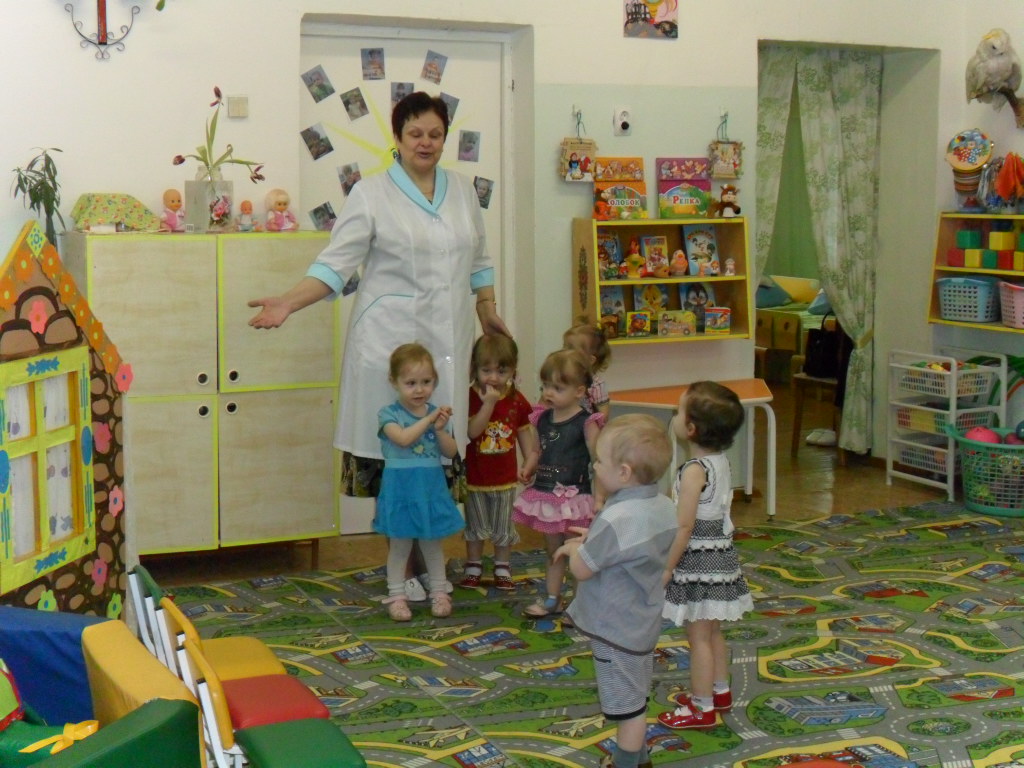 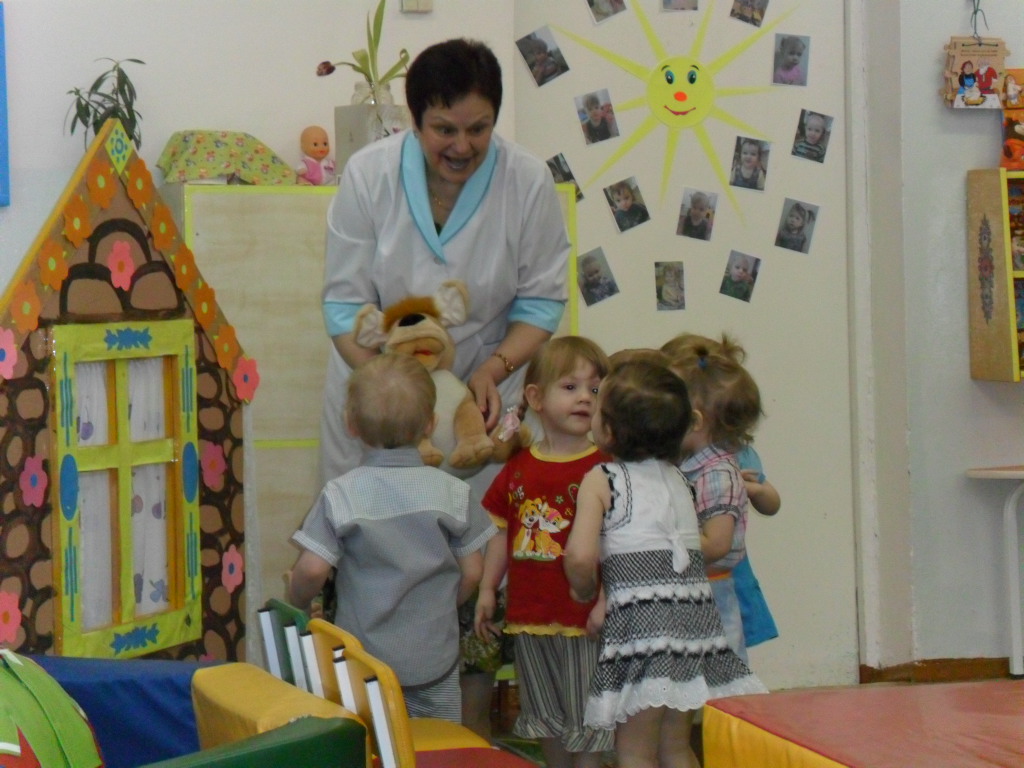 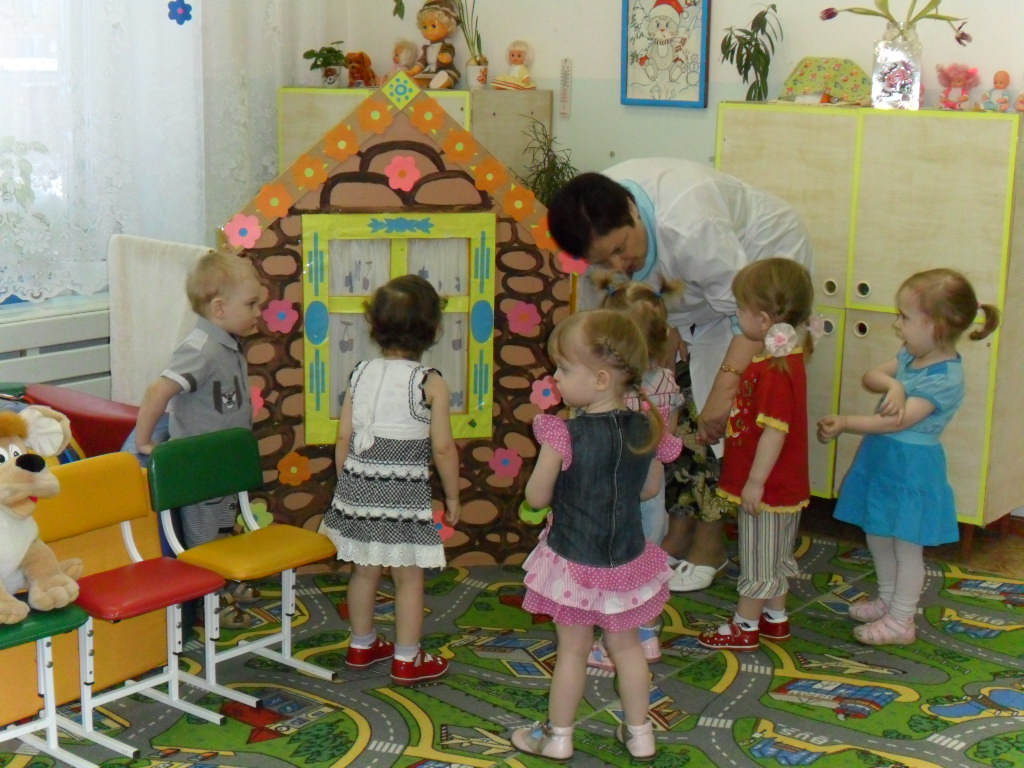 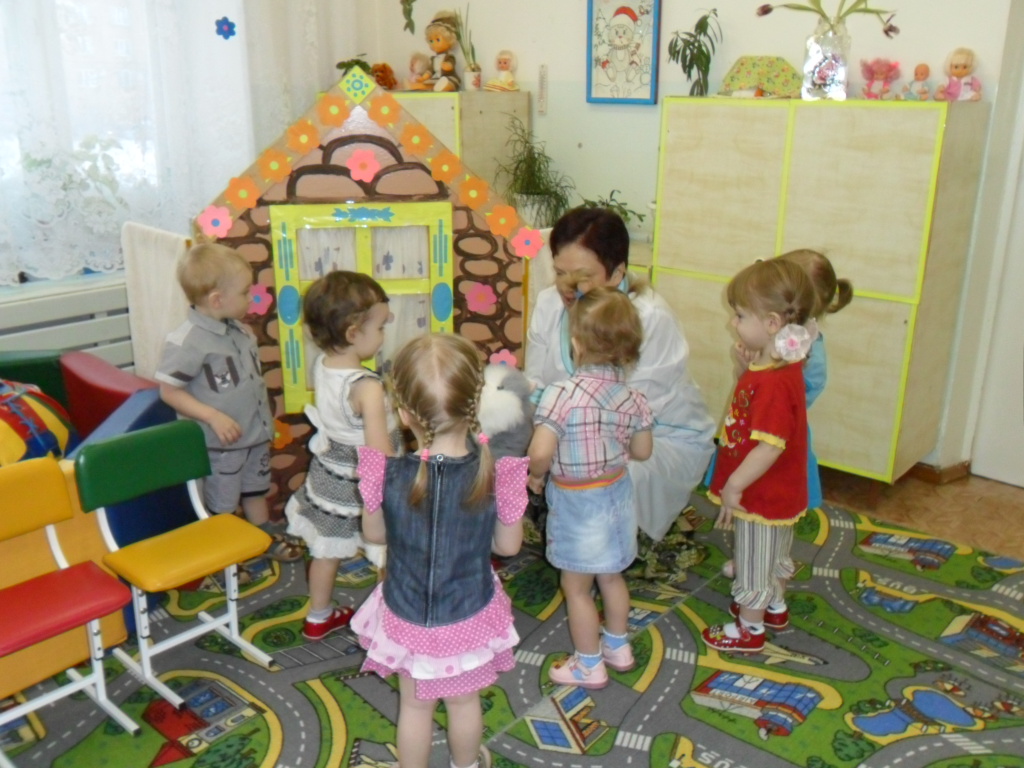 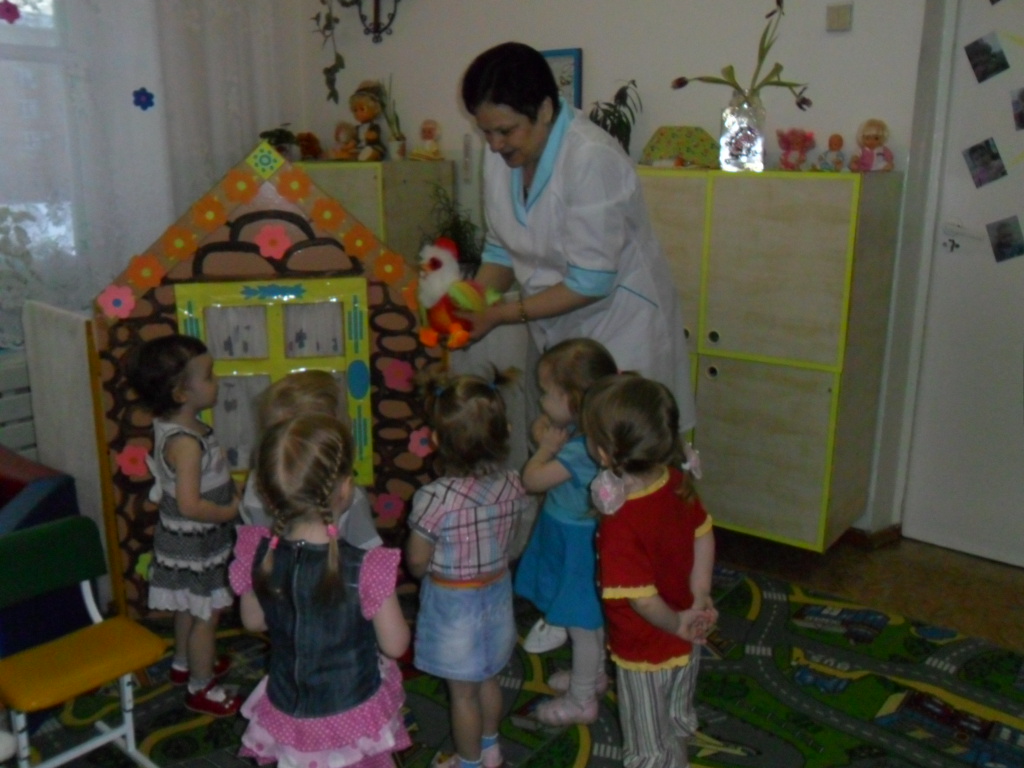 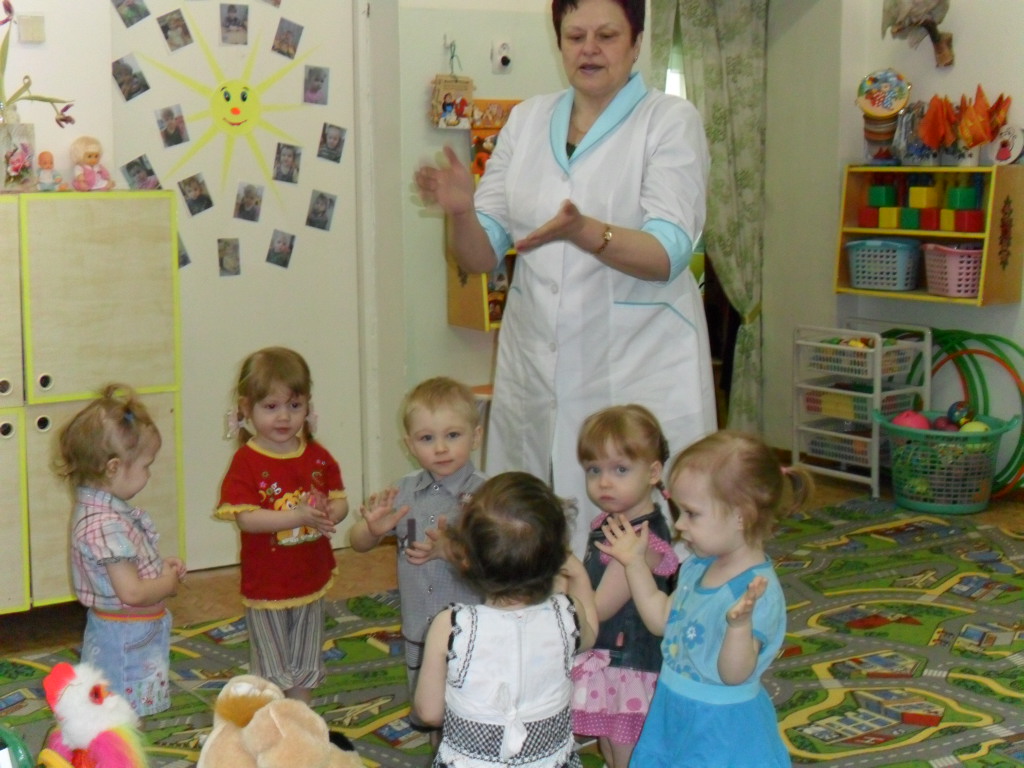 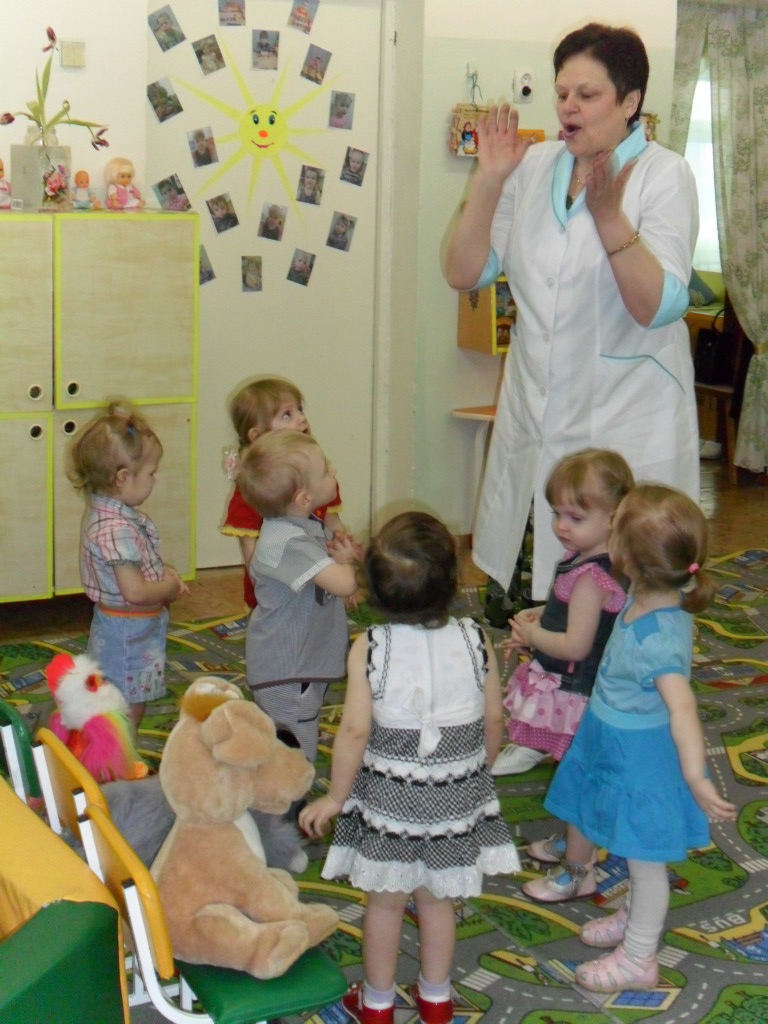 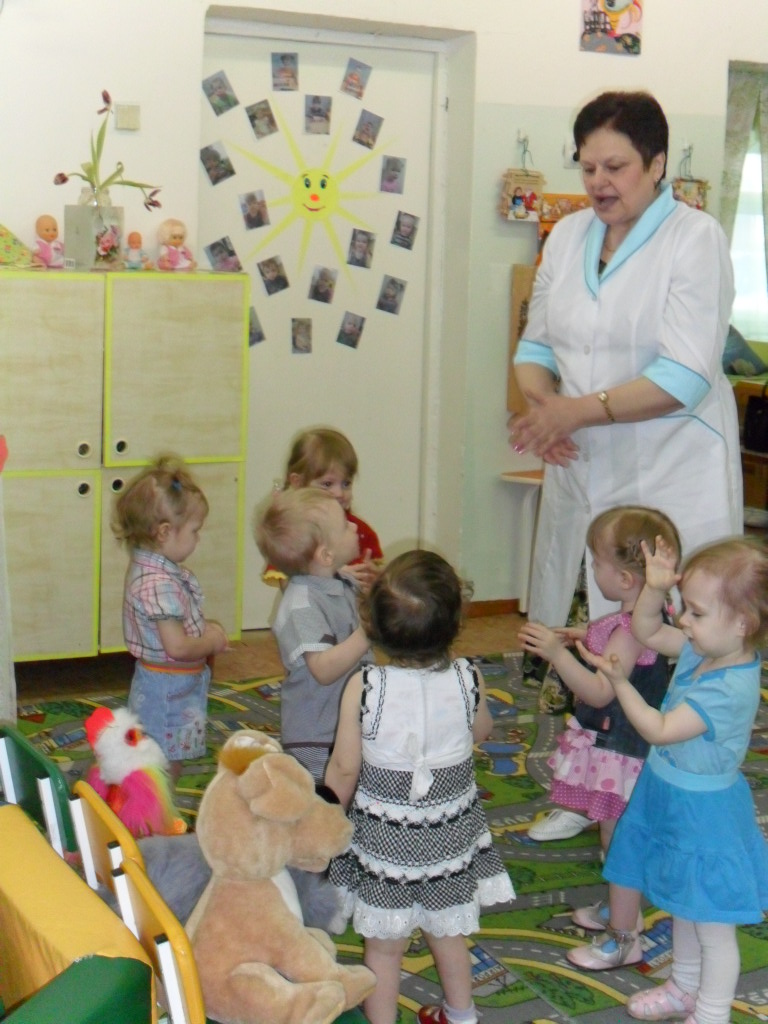 